St Andrew’s Methodist Primary School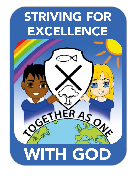 St Andrew’s Methodist Primary SchoolSt Andrew’s Methodist Primary SchoolSt Andrew’s Methodist Primary SchoolThis progression document outlines the specific knowledge and skills pupils are expected to learn in each stageThis progression document outlines the specific knowledge and skills pupils are expected to learn in each stageThis progression document outlines the specific knowledge and skills pupils are expected to learn in each stageThis progression document outlines the specific knowledge and skills pupils are expected to learn in each stageSkills are progressive and built upon across the key stagesEYFS & KS1-Sequence – Describe - Match – Recognise – Identify- Recount – Distinguish – Compare – Find – Communicate- Discuss   LKS2 - Place – Use dates- Sequence – Find – Compare – Understand- use evidence – look for links- Identify- distinguish-look at representations-explain – evaluate – choose – questions – research - use-observe-select- researchUKS2 - make comparisons – place- recognise - study- examine-compare-identify-recognise- explain-illustrate-reason- - link- recognise-select – research- give a fluent account- concludeSkills are progressive and built upon across the key stagesEYFS & KS1-Sequence – Describe - Match – Recognise – Identify- Recount – Distinguish – Compare – Find – Communicate- Discuss   LKS2 - Place – Use dates- Sequence – Find – Compare – Understand- use evidence – look for links- Identify- distinguish-look at representations-explain – evaluate – choose – questions – research - use-observe-select- researchUKS2 - make comparisons – place- recognise - study- examine-compare-identify-recognise- explain-illustrate-reason- - link- recognise-select – research- give a fluent account- concludeSkills are progressive and built upon across the key stagesEYFS & KS1-Sequence – Describe - Match – Recognise – Identify- Recount – Distinguish – Compare – Find – Communicate- Discuss   LKS2 - Place – Use dates- Sequence – Find – Compare – Understand- use evidence – look for links- Identify- distinguish-look at representations-explain – evaluate – choose – questions – research - use-observe-select- researchUKS2 - make comparisons – place- recognise - study- examine-compare-identify-recognise- explain-illustrate-reason- - link- recognise-select – research- give a fluent account- concludeSkills are progressive and built upon across the key stagesEYFS & KS1-Sequence – Describe - Match – Recognise – Identify- Recount – Distinguish – Compare – Find – Communicate- Discuss   LKS2 - Place – Use dates- Sequence – Find – Compare – Understand- use evidence – look for links- Identify- distinguish-look at representations-explain – evaluate – choose – questions – research - use-observe-select- researchUKS2 - make comparisons – place- recognise - study- examine-compare-identify-recognise- explain-illustrate-reason- - link- recognise-select – research- give a fluent account- concludeNurseryNurseryReceptionReceptionTo know about family structures and be able to talk about who is part of their family.To know that some celebrations are specific to some culturesTalk about ‘traditional’ and bake a range of things. To talk about the Royal Family and queens, princes and princessTo show an awareness of the emergency services and how they can help us. To know about family structures and be able to talk about who is part of their family.To know that some celebrations are specific to some culturesTalk about ‘traditional’ and bake a range of things. To talk about the Royal Family and queens, princes and princessTo show an awareness of the emergency services and how they can help us. To talk about how they have changed since they were a baby. To talk about a special event in their life. To know that adults do a variety of jobs.To be able to talk about the different jobs that adults do and how they can help usEarly learning goalsTalk about the lives of the people around them and their roles in society.Know some similarities and differences between things in the past and now, drawing on their experiences and what has been read in class.Understand the past through settings, characters and events encountered in booksTo talk about how they have changed since they were a baby. To talk about a special event in their life. To know that adults do a variety of jobs.To be able to talk about the different jobs that adults do and how they can help usEarly learning goalsTalk about the lives of the people around them and their roles in society.Know some similarities and differences between things in the past and now, drawing on their experiences and what has been read in class.Understand the past through settings, characters and events encountered in booksKS1KS1KS1KS1changes within living memory.  events beyond living memory that are significant nationally or globally  changes within living memory.  events beyond living memory that are significant nationally or globally   the lives of significant individuals in the past who have contributed to national and international achievements.  significant historical events, people and places in their own locality. the lives of significant individuals in the past who have contributed to national and international achievements.  significant historical events, people and places in their own locality.KS2KS2KS2KS2changes in Britain from the Stone Age to the Iron Age     the Roman Empire and its impact on Britain     Britain’s settlement by Anglo-Saxons and Scots     the Viking and Anglo-Saxon struggle for the Kingdom of England to the time of Edward the Confessor     changes in Britain from the Stone Age to the Iron Age     the Roman Empire and its impact on Britain     Britain’s settlement by Anglo-Saxons and Scots     the Viking and Anglo-Saxon struggle for the Kingdom of England to the time of Edward the Confessor     a local history study     a study of an aspect or theme in British history that extends pupils’ chronological knowledge beyond 1066     the achievements of the earliest civilizations     Ancient Greece    a non-European society that provides contrasts with British historya local history study     a study of an aspect or theme in British history that extends pupils’ chronological knowledge beyond 1066     the achievements of the earliest civilizations     Ancient Greece    a non-European society that provides contrasts with British historyChronological Knowledge and Understanding including characteristic features of periodsChronological Knowledge and Understanding including characteristic features of periodsChronological Knowledge and Understanding including characteristic features of periodsChronological Knowledge and Understanding including characteristic features of periodsAt EYFS:Use everyday language related to time Order and sequence familiar eventsOrganise events using basic chronology recognising that things happened before they were bornDescribe main story settings, events and main characters.  Talk about past and present events in their own lives and in lives of family members. At Key Stage one:Develop an awareness of the past Use common words and phrases relating to the passing of time  Know where all people/events studied fitIdentify similarities / differences between         periodsAt Key Stage one:Develop an awareness of the past Use common words and phrases relating to the passing of time  Know where all people/events studied fitIdentify similarities / differences between         periodsAt Keys stage two:Continue to develop a secure knowledge of history  Establish clear narratives within and across periods studied Note connections, contrasts and trends over time Historical Terms eg empire, trade, invasionHistorical Terms eg empire, trade, invasionHistorical Terms eg empire, trade, invasionHistorical Terms eg empire, trade, invasionAt EYFS:Extend vocabulary especially by grouping and naming, exploring meaning and sounds of new words.At Key Stage One:Use a wide vocabulary of every day historical termsAt Key Stage One:Use a wide vocabulary of every day historical termsAt Key Stage Two:Develop the appropriate use of historical termsInterpretation of HistoryInterpretation of HistoryInterpretation of HistoryInterpretation of HistoryComment on pictures, stories, artefacts and accounts from the past explaining similiarities and differencesAt Key Stage One:Identify different ways which the past is representedAt Key Stage One:Identify different ways which the past is representedAt Key Stage TwoUnderstand that different versions of the past may exist, giving some reasons for thisHistorical Enquiry – Using evidence / Communicating IdeasHistorical Enquiry – Using evidence / Communicating IdeasHistorical Enquiry – Using evidence / Communicating IdeasHistorical Enquiry – Using evidence / Communicating IdeasAt EYFSBe curious about people and show interest in stories Answer ‘how’ and ‘why’ questions … in response to stories or events from the past. Explain own knowledge and understanding, and asks appropriate questions. Re-tell their own life-story and family’s historyKnow that information can be retrieved from books and computers Record, using marks they can interpret and explain At Key Stage OneAsk and answer questions Understand some ways we find out about the past Choose and use parts of stories and other sources to show understanding At Key Stage OneAsk and answer questions Understand some ways we find out about the past Choose and use parts of stories and other sources to show understanding At Key Stage TwoRegularly address and sometimes devise historically validquestions Understand how  knowledge of the past is constructed from a  range of sourcesConstruct informed responses by …Selecting and organising relevant historical informationContinuity and Change in and between periodsContinuity and Change in and between periodsContinuity and Change in and between periodsContinuity and Change in and between periodsAt EYFSLook closely at similarities, differences, patterns and change  Develop understanding of growth and changes over time 	Key Stage OneIdentify similarities / differences between ways of life at different times  	Key Stage OneIdentify similarities / differences between ways of life at different times  D    Key Stage Two Describe / make links between main events situations and changes within and across different periods/societies  Cause and ConsequenceCause and ConsequenceCause and ConsequenceCause and ConsequenceAt EYFSQuestion why things happen and give explanations 	Key Stage OneRecognise why people did things, why events happened and what happened as a result  	Key Stage OneRecognise why people did things, why events happened and what happened as a result  Key Stage TwoIdentify and give reasons for, results of, historical events, situations, changes Similarity/Difference within a period/situationSimilarity/Difference within a period/situationSimilarity/Difference within a period/situationSimilarity/Difference within a period/situationAt EYFSKnow about similarities and differences between themselves and others, and among families, communities and traditions   Key Stage One Make simple observations about different types of people, events, beliefs within a society Key Stage One Make simple observations about different types of people, events, beliefs within a society Key Stage TwoDescribe social, cultural, religious and ethnic diversity in Britain & the wider world Significance of events/peopleSignificance of events/peopleSignificance of events/peopleSignificance of events/peopleAt EYFSCompare and contrast characters and stories including figures from the past Key Stage OneTalk about who was      important in the pastKey Stage OneTalk about who was      important in the pastKey Stage Two Identify historically significant people and events in situations Historical VocabularyHistorical VocabularyHistorical VocabularyHistorical VocabularyHistorical VocabularyAt EYFS:At Key Stage One:At Key Stage One:At Lower Key Stage Two:At Lower Key Stage Two:differencescommunitiestraditionspastpresent similaritieschronological orderliving memoryremembersmemoriesopinionfactcenturysource interpretenquire/enquiryimpactresearchevidence  expertssignificantrecentlifetimeBCE (Before Common Era)ACE (After Common Era)BC (Before Christ)CE (Common Era)era/periodAD (Anno Domini)archaeology pre-historybiasedimpactconsequencescontinuityTopic specific vocabularyNurseryReceptionYear 1Year 2Year 3Year 4Year 5Year 6Electronic Handmade Past Present Materials Local ArtistRoyal CharityBritish ValuesIndustrial Well knownPrincessInventorInventionPilotFlightAeroplaneTransportAviation BakeryDiaryFlammableeye-witnessfire-hookastronautfamoustimelinespace flightorbitpilothistoricalcanaltransportwaterways Bridgewater industrialEmperorEmpireLegionInvadeConquerSettlersGladiatorArchitecturePeasantTheatreColiseumArchaeologistPharaohTombPyramidHieroglyphicsSarcophagusMummyPapyrusAmuletIslandAncientEmpireLegacyRulerDemocracyAmphitheatreArchitecturePhilosopherVocabularyPoor LawIndustrial RevolutionPeasantrySteam EngineInventionMachineryMillsCoal MiningBridgewater CanalPopulationMonarchOrphanWorkhouseReignShireShire reevesWessexEssexSussexNorthumbriaEast AngliaKentKingdomsEmpireOrdeal Allies Concentration CampVictoryEvacuationNationalismD-DayAdvanceMilitary ( RAF, Army, Navy) GlyphsChichen ItznaCacaoKinTempleNacomTzolk’nCatholicProtestantExecutionerAnnulTreason CourtiersHeirGallowsBanquetHeresymonasteriesJoustingTyrantCharismatic MonarchyPalaeolithic MesolithicNeolithicHomo SapienFlintAncestorsCeremoniesExcavationsGeologyHomo habilisHomo neanaderthalusPrehistoryTransformationAnvilPrimitive toolsMORE TO ADD